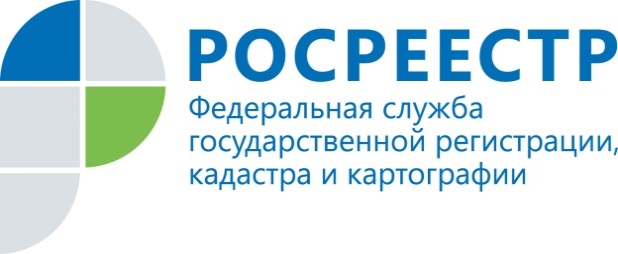 Помощник руководителя Управления Росреестра                                    ПРЕСС-РЕЛИЗпо Приморскому краю по СМИ  А. Э. Разуваева+7 (423) 241-30-58моб. 8 914 349 45 85
25press_rosreestr@mail.ruhttps://rosreestr.ru/  690091, Владивосток, ул. Посьетская, д. 48«Дачная амнистия» догоняет ипотеку и долевое строительство                                                                               Несмотря на то, что с начала года специалисты Управления Росреестра по Приморскому краю отмечают небольшое снижение общего количества обращений по государственной регистрации прав собственности и государственному кадастровом учету по сравнению с началом 2020 г (14 671 обращение в январе 2021 г. и 18 893 обращения в январе 2020 г. по регистрации прав; 3 199 и 2 080 обращений по государственному кадастровому учету соответственно), ипотека, долевое строительство, а теперь и  «Дачная амнистия» по –прежнему  актуальны для жителей Приморья. 	Владивосток, 10.03.2021 Общее количество регистрационных записей по ипотеке в январе наступившего года составило 1592 , а общее количество  зарегистрированных в январе этого года договоров участия в долевом строительстве - 641 (в январе 2020 года - 430 договоров). Количество зарегистрированных прав собственности участников долевого строительства в январе 2021 г по сравнению с аналогичным периодом прошлого года увеличилось с 865 до 890. Следует добавить, что аналитики ДОМ.РФ определили регионы с объемом строительства более 1 млн кв. м, где прирост новых проектов многоквартирного жилья по итогам 2020 года оказался самым большим. Наиболее высокий показатель зафиксирован в Приморье – в течение года в крае стартовали проекты площадью 520 тыс. кв. м, что составило более 60% от объема строительства на начало года.Что касается «Дачной амнистии», то с начала этого года она показала существенный рост. Приморскими регистраторами в январе прошлого года было принято всего 15 заявлений о регистрации прав в упрощенном порядке, тогда как в январе этого года – 450. Таким образом, рост принятых заявлений, как и зарегистрированных прав собственности в упрощенном порядке составил 3000%. Справочно: В Управлении Росреестра по Приморскому краю установлен сокращенный, до 5 рабочих дней, срок государственной регистрации ипотеки, договоров купли-продажи с использованием кредитных средств, договоров долевого участия в строительстве, земельных участков, предоставленных по программе «Дальневосточный гектар», социально и экономически значимых объектов недвижимости.О РосреестреФедеральная служба государственной регистрации, кадастра и картографии (Росреестр) является федеральным органом исполнительной власти, осуществляющим функции по государственной регистрации прав на недвижимое имущество и сделок с ним, по оказанию государственных услуг в сфере ведения государственного кадастра недвижимости, проведению государственного кадастрового учета недвижимого имущества, землеустройства, государственного мониторинга земель, навигационного обеспечения транспортного комплекса, а также функции по государственной кадастровой оценке, федеральному государственному надзору в области геодезии и картографии, государственному земельному надзору, надзору за деятельностью саморегулируемых организаций оценщиков, контролю деятельности саморегулируемых организаций арбитражных управляющих. Подведомственным учреждением Росреестра являются ФГБУ «ФКП Росреестра».Территориальным отделом Росреестра в Приморском крае руководит с декабря 2004 года Евгений Александрович Русецкий.